109學年度新北市金陵女中【復原力】圖卡徵選比賽辦法一、宗旨    藝術經常能表達比文字更深刻的含義，有時一幅圖就能讓人會心一笑，產生共鳴；有時心情跌落谷底，若有溫暖話語或畫面浮上心頭，也就能漸漸走出幽谷。    因此為增強青少年的【復原力】，也就是走出困境，重新振作的能力。希望青少年能用貼近自己的語言或圖像彼此陪伴，特辦理本次徵選比賽。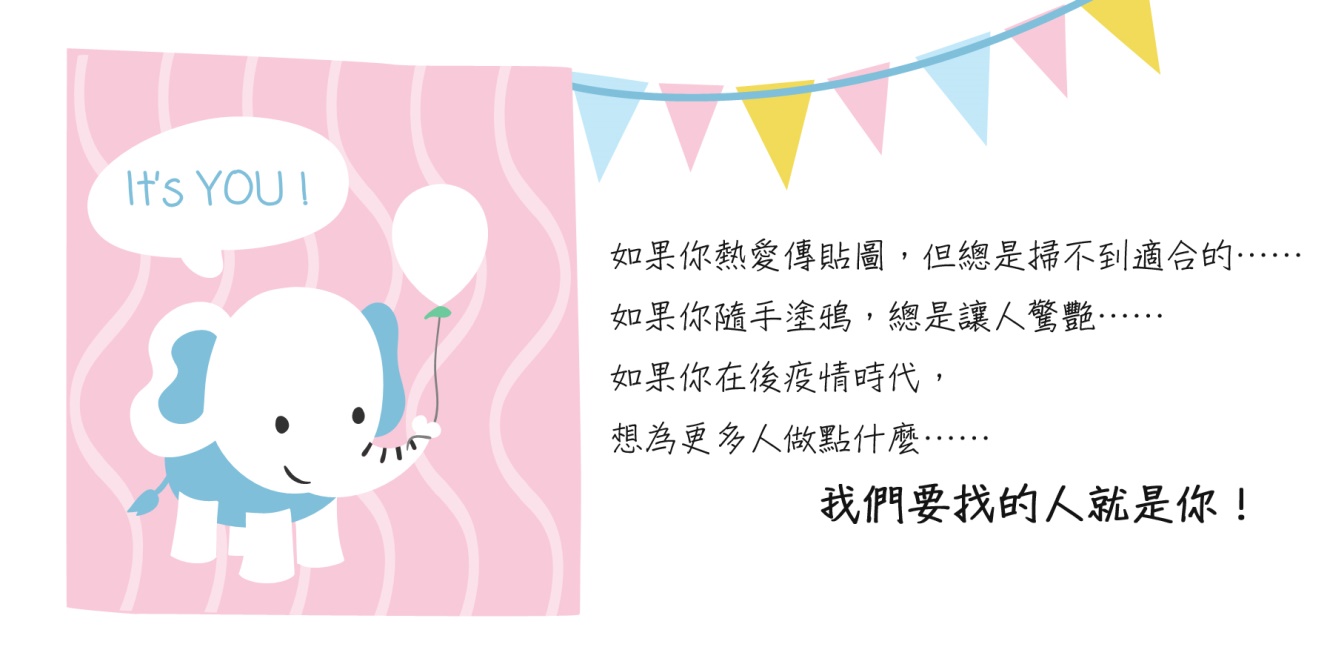 二、辦理單位(一)主辦單位：新北市政府教育局、新北市金陵女中(二)協辦單位：國教署生命教育專業發展中心(LEPDC)              LEPDC《藝術、挫折與復原力》教師社群三、參加資格(一)全國高中職、國中、國小，對《復原力》議題有興趣之學生。(二)參賽作品可個人亦可團體參賽。四、甄選主題以「復原力」為主題發揮五、甄選件數及獎勵：主辦單位得視作品彈性調整(一)分為高中職組、國中組、國小組。(二)各組再分下列獎項1.金獎 1 名(組)：獎金新臺幣 參仟元整及獎狀乙紙。2.銀獎 1 名(組)：獎金新臺幣 貳仟元整及獎狀乙紙。3.銅獎 1 名(組)：獎金新臺幣 壹仟元整及獎狀乙紙。4.優選若干名：頒發獎狀乙紙。六、報名及交件方式(一)報名表暨個資同意書、參賽作品表(如附件一、二)(二)作品請寄送至『新北市金陵女中輔導室』，信件名稱：復原力圖卡徵選投稿地址：241 新北市三重區重新路五段656號電話：(02)2995-6776分機180或183信箱：huey@live.glghs.ntpc.edu.tw(三)疫情期間若不便出門，可以用電子簽名及照相貼圖，以電子郵件方式報名，   事後再補件。七、評選標準(一)評審小組(由主辦單位成立評選小組)。(二)評分項目比重說明八、活動時程(一)徵件時間：110年 5 月 24日至 110 年 6月 30 日下午 5 點截止。          (以郵戳為憑)(二)評審時間：預訂 110 年 7 月 2 日。(三)得獎公佈：預訂 110 年 7 月 3 日。九、注意事項(一)參選者及參選作品務必符合上述辦法規定、若未符合規定者、主辦單位保有取消或刪除其參選資格之權力。凡報名之參選者，均視為同意本比賽的一切規定。(二)參選作品不予退件，凡經評定入選確定之作品不得要求取消入選資格；針對參選作品不提供製作費等相關費用。(三)除自行創作外，投稿作品中出現之第三方圖片及肖像需取得授權使用（請務必附上第三方著作權授權同意書紙本）外，並嚴禁翻攝、抄襲、盜用他人作品參選，若有不實者，由參選者自行負責相關法律責任，主辦單位概不負責，除取消入選資格，獎金一併收回。(四)參選作品限國內外未發表過之原創作品，不接受得獎、參展過、公開出版或販售之作品，違者視同棄權，若經得獎，得以取消得獎資格追回獎金。(五)參選作品須符合活動主題，為可在公共場合公開之內容，恕不採用有違反公共秩序、善良風俗、侵犯人權之影像、以及涉及違反兒童保護的影像，亦不採用涉及政治等影像。(六)若遇不可抗力之災變、意外等事故所造成之損失，主辦單位恕不負責賠償之責。(七)參選作品如獲入選為金、銀、銅獎者，該作品之著作財產權同時讓與主辦單位，本主辦單位依著作權法有重製、公開展示及不限時間、次數、方式及授權第三者使用之權利，均不另予通知或致酬，惟保留其著作人格權，並同意不對本主辦單位行使著作人格權。(八)基於宣傳推廣，參選者需同意無償授權主辦單位及其合作單位，將參選作品之圖卡及說明文字等資料，作為下載宣傳之權利，且不限使用時間。(九)參加本活動所填寫之所有資料，將僅使用於本活動相關事項上，主辦單位不得將參選者資料外洩予第三人或使用於其他用途。(十)得獎作品之獎金一律以「匯款」方式核發，屆時得獎人須提供本人受款帳號等相關資料並填寫領據，以利獎金核發作業。(十一)參選作品如未達到評審要求，獎項得以從缺，參選者應尊重評選委員會之決議，不得有其他異議。(十二)未經主辦單位同意，入選作品不得再進行其他營利之行為。(十三)主辦單位保有修改、變更、取消活動之權利，相關事宜經主辦單位調整、變更後隨時公告於活動網站，參選者自行上網留意。如有任何爭議，主辦單位將保留最終決定權。(十四)本活動若有未盡事宜，主辦單位隨時修訂公告之。附件一　　　　　　　      109學年度新北市金陵女中【復原力】圖卡徵選比賽報名表暨個資同意書報名作品編號：(由主辦單位填寫)承辦人：                             承辦主任：附件二　　　　　　　     109學年度新北市金陵女中【復原力】圖卡徵選比賽作品報名作品編號：(由主辦單位填寫)(本表不夠可自行列印使用)項目圖卡作品整體表現主題傳達說明圖片風格、表達意象、原創《復原力》主題之契合程度配分50%50%作品名稱作品名稱(20字以內)參賽者資料參賽者資料參賽者資料參賽者資料參賽者資料參賽者資料姓名連絡電話住宅：手機：住宅：手機：就讀學校報名組別□高中職組  □國中組  □國小組□個人組   □團體組(報名資料請填一位代表人即可)□高中職組  □國中組  □國小組□個人組   □團體組(報名資料請填一位代表人即可)□高中職組  □國中組  □國小組□個人組   □團體組(報名資料請填一位代表人即可)□高中職組  □國中組  □國小組□個人組   □團體組(報名資料請填一位代表人即可)□高中職組  □國中組  □國小組□個人組   □團體組(報名資料請填一位代表人即可)通訊地址E-mail檢視應繳交文件資料檢視應繳交文件資料檢視應繳交文件資料檢視應繳交文件資料檢視應繳交文件資料檢視應繳交文件資料請檢視下述資料，未完整繳交，即視同未完成報名程序(請打V)請檢視下述資料，未完整繳交，即視同未完成報名程序(請打V)請檢視下述資料，未完整繳交，即視同未完成報名程序(請打V)請檢視下述資料，未完整繳交，即視同未完成報名程序(請打V)請檢視下述資料，未完整繳交，即視同未完成報名程序(請打V)請檢視下述資料，未完整繳交，即視同未完成報名程序(請打V)1.作品(含圖卡說明)1.作品(含圖卡說明)1.作品(含圖卡說明)1.作品(含圖卡說明)1.作品(含圖卡說明)2.報名表(含個資同意書)2.報名表(含個資同意書)2.報名表(含個資同意書)2.報名表(含個資同意書)2.報名表(含個資同意書)個資同意書個資同意書個資同意書個資同意書個資同意書個資同意書主辦單位基於辦理本比賽需要，蒐集、處理及利用本人於本張報名表所提供之個人資料，僅作為本活動聯絡、給獎等之使用，不作為其他用途。於活動期間內，可請求主辦機關停止或刪除上述個人資料，惟得獎及受領獎項權益受損應自負責任，本次活動所蒐集之個人資料保存期限為活動截止日後 3 個月。參賽者簽章：　　　　　　　　　　　　　　法定代理人(參賽者未滿 20 歲)簽章：　　　　　　　　　　 　　　日期：       年       月       日主辦單位基於辦理本比賽需要，蒐集、處理及利用本人於本張報名表所提供之個人資料，僅作為本活動聯絡、給獎等之使用，不作為其他用途。於活動期間內，可請求主辦機關停止或刪除上述個人資料，惟得獎及受領獎項權益受損應自負責任，本次活動所蒐集之個人資料保存期限為活動截止日後 3 個月。參賽者簽章：　　　　　　　　　　　　　　法定代理人(參賽者未滿 20 歲)簽章：　　　　　　　　　　 　　　日期：       年       月       日主辦單位基於辦理本比賽需要，蒐集、處理及利用本人於本張報名表所提供之個人資料，僅作為本活動聯絡、給獎等之使用，不作為其他用途。於活動期間內，可請求主辦機關停止或刪除上述個人資料，惟得獎及受領獎項權益受損應自負責任，本次活動所蒐集之個人資料保存期限為活動截止日後 3 個月。參賽者簽章：　　　　　　　　　　　　　　法定代理人(參賽者未滿 20 歲)簽章：　　　　　　　　　　 　　　日期：       年       月       日主辦單位基於辦理本比賽需要，蒐集、處理及利用本人於本張報名表所提供之個人資料，僅作為本活動聯絡、給獎等之使用，不作為其他用途。於活動期間內，可請求主辦機關停止或刪除上述個人資料，惟得獎及受領獎項權益受損應自負責任，本次活動所蒐集之個人資料保存期限為活動截止日後 3 個月。參賽者簽章：　　　　　　　　　　　　　　法定代理人(參賽者未滿 20 歲)簽章：　　　　　　　　　　 　　　日期：       年       月       日主辦單位基於辦理本比賽需要，蒐集、處理及利用本人於本張報名表所提供之個人資料，僅作為本活動聯絡、給獎等之使用，不作為其他用途。於活動期間內，可請求主辦機關停止或刪除上述個人資料，惟得獎及受領獎項權益受損應自負責任，本次活動所蒐集之個人資料保存期限為活動截止日後 3 個月。參賽者簽章：　　　　　　　　　　　　　　法定代理人(參賽者未滿 20 歲)簽章：　　　　　　　　　　 　　　日期：       年       月       日主辦單位基於辦理本比賽需要，蒐集、處理及利用本人於本張報名表所提供之個人資料，僅作為本活動聯絡、給獎等之使用，不作為其他用途。於活動期間內，可請求主辦機關停止或刪除上述個人資料，惟得獎及受領獎項權益受損應自負責任，本次活動所蒐集之個人資料保存期限為活動截止日後 3 個月。參賽者簽章：　　　　　　　　　　　　　　法定代理人(參賽者未滿 20 歲)簽章：　　　　　　　　　　 　　　日期：       年       月       日圖卡作品圖卡說明 (限200字以內)